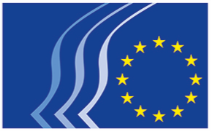 Ευρωπαϊκή Οικονομική και Κοινωνική ΕπιτροπήΔήλωση περί απορρήτου: Επεξεργασία δεδομένων προσωπικού χαρακτήρα που σχετίζονται με το Βραβείο της κοινωνίας των πολιτών της ΕΟΚΕ Ο κανονισμός (ΕΕ) 2018/1725 εφαρμόζεται στην επεξεργασία των δεδομένων προσωπικού χαρακτήρα που συλλέγονται για τον διαγωνισμό του Βραβείου της κοινωνίας πολιτών (υποψηφιότητα, αξιολόγηση, προώθηση, βραβείο).Ποιος είναι αρμόδιος για την επεξεργασία των δεδομένων προσωπικού χαρακτήρα;Αρμόδια (ως ελέγκτρια) για την επεξεργασία των δεδομένων προσωπικού χαρακτήρα είναι η ΕΟΚΕ. Αρμόδια υπηρεσία είναι η εξής: Τμήμα επικοινωνίας Προϊστάμενος Ευρωπαϊκή Οικονομική και Κοινωνική ΕπιτροπήRue Belliard 99-101 B-1040 Bruxelles Ηλ. διεύθυνση:civilsocietyprize@eesc.europa.euΠοιος είναι ο σκοπός της επεξεργασίας των εν λόγω δεδομένων;Τα προσωπικά σας δεδομένα συγκεντρώνονται και υφίστανται περαιτέρω επεξεργασία με σκοπό την επιλογή, βράβευση και περαιτέρω προώθηση του Βραβείου της κοινωνίας πολιτών της ΕΟΚΕ.Ποια είναι η νομική βάση της επεξεργασίας;Η επεξεργασία δεδομένων προσωπικού χαρακτήρα πραγματοποιείται βάσει του άρθρου 5 παράγραφος 1 στοιχείο α) του κανονισμού (ΕΕ) 2018/1725 καθότι είναι αναγκαία για την εκτέλεση των καθηκόντων της ΕΟΚΕ. Ορισμένα δεδομένα προσωπικού χαρακτήρα υποβάλλονται σε επεξεργασία κατόπιν συγκατάθεσης [άρθρο 5 παρ. 1 στοιχείο δ) του κανονισμού (ΕΕ) 2018/1725].Τα δεδομένα προσωπικού χαρακτήρα υποβάλλονται επίσης σε επεξεργασία με βάση τον Δημοσιονομικό κανονισμό (Κανονισμός (EΕ, Euratom) 2018/1046).Ποια δεδομένα προσωπικού χαρακτήρα υπόκεινται σε επεξεργασία;Τα ακόλουθα δεδομένα προσωπικού χαρακτήρα υπόκεινται σε επεξεργασία:Ονοματεπώνυμο·Ιδιότητα·Στοιχεία επικοινωνίας (υπεύθυνος επικοινωνίας, ηλεκτρονικό ταχυδρομείο, αριθμός τηλεφώνου/ τηλεομοιοτυπίας, ταχυδρομική διεύθυνση, οργάνωση, χώρα κατοικίας, ηλεκτρονική διεύθυνση)·Αριθμός ΦΠΑ, αριθμός καταχώρισης του οργανισμού, αριθμός διαβατηρίου, αριθμός ταυτότητας· Δεδομένα και δικαιολογητικά που σχετίζονται με τα κριτήρια αποκλεισμού και επιλεξιμότητας·Δήλωση όπου αναφέρεται ότι δεν εμπίπτουν σε καμία από τις περιπτώσεις εξαιρέσεων που αναφέρονται στον δημοσιονομικό κανονισμό.Σε συγκεκριμένες περιπτώσεις, θα ζητηθεί από τους υποψηφίους να στείλουν στην ΕΟΚΕ τα παρακάτω δεδομένα: δικαιολογητικά έγγραφα για την υπεύθυνη δήλωση (πιστοποιητικά για τις καταβληθείσες εισφορές κοινωνικής ασφάλισης και τους καταβληθέντες φόρους, ποινικό μητρώο/πιστοποιητικό καλής διαγωγής, αντίγραφο δελτίου ταυτότητας ή διαβατηρίου κλπ.)·στοιχεία σχετικά με τη νομική οντότητα και τα δικαιολογητικά έγγραφα·στοιχεία τραπεζικού λογαριασμού (κωδικοί IBAN και BIC), απόσπασμα κίνησης τραπεζικού λογαριασμού·φωτογραφίες και/ή βίντεο που παρουσιάζουν την πρωτοβουλία/το έργο/το πρόγραμμα που προτάθηκε για το βραβείο.Ποιοι είναι οι αποδέκτες ή οι κατηγορίες αποδεκτών των δεδομένων προσωπικού χαρακτήρα;Για τους προαναφερθέντες λόγους, παρέχεται ή μπορεί να χορηγηθεί πρόσβαση στα ανωτέρω προσωπικά σας δεδομένα στα εξής πρόσωπα:στο προσωπικό της ΕΟΚΕ που είναι υπεύθυνο για τη διαχείριση του διαγωνισμού·σε εξωτερικούς εμπειρογνώμονες και αξιολογητές που εργάζονται εκ μέρους της ΕΟΚΕ για την αξιολόγηση των υποψηφιοτήτων·σε εργολάβους που εργάζονται για την ΕΟΚΕ με σκοπό τη διαχείριση και την προώθηση του διαγωνισμού. Συγκεκριμένα, σε περίπτωση που η υποψηφιότητά σας επιλεγεί για την τελική φάση του διαγωνισμού, μπορεί να δοθεί πρόσβαση στα προσωπικά σας δεδομένα σε εργολάβους της ΕΟΚΕ στους οποίους έχει ανατεθεί η σύνταξη κειμένου ή η παραγωγή βίντεο σχετικά με το βραβείο και/ή η διαφήμιση του βραβείου και των υποψηφίων που έχουν περάσει στην τελική φάση του διαγωνισμού: όνομα και στοιχεία επικοινωνίας της οργάνωσης/του ατόμου που έχει αναλάβει την πρωτοβουλία, το έργο ή το πρόγραμμα που έχει περάσει στην τελική φάση· ονομασία της πρωτοβουλίας, του έργου ή του προγράμματος που έχει περάσει στην τελική φάση. Στην περίπτωση που έχετε προσκληθεί στην τελετή απονομής, επιπλέον από τα προαναφερθέντα δεδομένα, ενδέχεται να δοθεί και ο αριθμός και/ή αντίγραφο του δελτίου ταυτότητας/διαβατηρίου σας στον εργολάβο/οικονομικό φορέα που έχει αναλάβει την οργάνωση της μετάβασης και διαμονής σας εκ μέρους της ΕΟΚΕ·σε μέλη του κοινού. Στην περίπτωση που σας απονεμηθεί βραβείο από την ΕΟΚΕ, τα προσωπικά δεδομένα που αναφέρονται κατωτέρω, θα δημοσιοποιηθούν (π.χ. ανακοινώσεις τύπου, διαδίκτυο ή/και μέσα κοινωνικής δικτύωσης) σύμφωνα με την υποχρέωση της ΕΟΚΕ να δημοσιεύει πληροφορίες σχετικά με τους νικητές των διαγωνισμών που χρηματοδοτούνται από τον προϋπολογισμό της ΕΕ: ονοματεπώνυμο και στοιχεία επικοινωνίας του οργανισμού/ατόμου που λαμβάνει την πρωτοβουλία, το έργο ή το πρόγραμμα για το οποίο απονέμεται βραβείο· όνομα της πρωτοβουλίας, του έργου ή του προγράμματος· χρηματική αξία του βραβείου που απονέμεται. Επιπλέον, θα δημοσιοποιούνται φωτογραφίες και βίντεο που σχετίζονται με την απονομή βραβείου και τις πρωτοβουλίες, τα έργα ή τα προγράμματα για τα οποία απονέμεται το βραβείο. Όσον αφορά τους υποψηφίους που δεν θα λάβουν βραβείο, η ΕΟΚΕ, σύμφωνα με τους κανόνες του διαγωνισμού, μπορεί να δημοσιοποιήσει τα ονόματα των υποψηφίων (είτε πρόκειται για οργανισμό είτε για άτομο) και το όνομα και το περιεχόμενο των δραστηριοτήτων τους. Τυχόν πρόσθετα στοιχεία των υποψηφίων που δεν έχουν λάβει βραβείο μπορούν να δημοσιοποιούνται μόνο κατόπιν γραπτής συγκατάθεσης μετά από ενημέρωση του οργανισμού/του ατόμου· στη Νομική Υπηρεσία της ΕΟΚΕ και στα αρμόδια δικαστήρια σε περίπτωση διαφοράς· στα άτομα και τους φορείς που έχουν αναλάβει την παρακολούθηση, το λογιστικό έλεγχο ή την επιθεώρηση της εφαρμογής του δικαίου της Ευρωπαϊκής Ένωσης (π.χ. εσωτερικός λογιστικός έλεγχος, υπηρεσία δημοσιονομικών παρατυπιών σύμφωνα με το άρθρο 93 και επιτροπή αποκλεισμού σύμφωνα με το άρθρο 143 του Δημοσιονομικού κανονισμού αντίστοιχα, Ευρωπαϊκή Υπηρεσία Καταπολέμησης της Απάτης/OLAF)·Για σκοπούς διασφάλισης της προστασίας των οικονομικών συμφερόντων της Ένωσης, τα προσωπικά σας στοιχεία μπορούν να διαβιβαστούν σε υπηρεσίες εσωτερικού ελέγχου, στο Ευρωπαϊκό Ελεγκτικό Συνέδριο ή στην Ευρωπαϊκή Υπηρεσία Καταπολέμησης της Απάτης, καθώς και μεταξύ των διατακτών της ΕΟΚΕ και των οργάνων της ΕΕ. Τα δεδομένα προσωπικού χαρακτήρα διαβιβάζονται σε τρίτη χώρα (μη κράτος μέλος της ΕΕ) ή σε κάποιον διεθνή οργανισμό;Τα δεδομένα προσωπικού χαρακτήρα δεν διαβιβάζονται σε καμία τρίτη χώρα ή διεθνή οργανισμό.Πώς μπορείτε να ασκήσετε τα σχετικά δικαιώματά σας;Έχετε το δικαίωμα να ζητήσετε πρόσβαση στα προσωπικά σας δεδομένα. Επίσης, έχετε το δικαίωμα να ζητήσετε τη διόρθωση, τη διαγραφή ή τον περιορισμό της επεξεργασίας των προσωπικών σας δεδομένων. Υπό προϋποθέσεις, έχετε επίσης το δικαίωμα να αντιταχθείτε στην επεξεργασία των εν λόγω δεδομένων. Επίσης, έχετε το δικαίωμα ανάκλησης της συγκατάθεσής σας ανά πάσα στιγμή.Ιδιαίτερη προσοχή δίνεται στις συνέπειες που μπορεί να επιφέρει το αίτημα για διαγραφή, η ένσταση κατά της επεξεργασίας και η ανάκληση της συγκατάθεσης, καθώς αυτές μπορούν να οδηγήσουν σε τροποποίηση των όρων του διαγωνισμού και, τελικά, σε αποκλεισμό.Μπορείτε να απευθύνετε τα ερωτήματά σας στην ηλεκτρονική διεύθυνση civilsocietyprize@eesc.europa.eu. Το ερώτημά σας θα εξεταστεί εντός προθεσμίας δεκαπέντε (15) εργάσιμων ημερών.Έχετε δικαίωμα να προσφύγετε στον Ευρωπαίο Επόπτη Προστασίας Δεδομένων (edps@edps.europa.eu), εάν κρίνετε ότι —δυνάμει του κανονισμού (ΕΕ) 2018/1725— υφίσταται παραβίαση των δικαιωμάτων σας εξαιτίας της επεξεργασίας των δεδομένων σας από την ΕΟΚΕ. Για πόσο χρονικό διάστημα διατηρούνται τα προσωπικά σας δεδομένα;Φάκελοι που αφορούν διαδικασίες του διαγωνισμού, συμπεριλαμβανομένων των προσωπικών στοιχείων, προβλέπεται να διατηρηθούν στην υπηρεσία που είναι υπεύθυνη για τη διαδικασία έως την περάτωσή της, και στα αρχεία για διάστημα περίπου 5 ετών από την ημερομηνία χορήγησης της απαλλαγής από το Ευρωπαϊκό Κοινοβούλιο για το οικονομικό έτος το οποίο αφορά την καταβολή του επάθλου (άρθρο 75 του Δημοσιονομικού κανονισμού)· Τα προσωπικά δεδομένα των μη επιτυχόντων υποψηφίων θα διατηρούνται μόνο για 5 έτη μετά την απονομή του βραβείου·Έως το πέρας ενδεχόμενου λογιστικού ελέγχου, διοικητικής ή δικαστικής έρευνας, εάν ένα από αυτά ξεκίνησε πριν από τη λήξη της προαναφερόμενης περιόδου.Μετά το πέρας των ανωτέρω περιόδων, οι φάκελοι των βραβείων που περιλαμβάνουν προσωπικά δεδομένα αξιολογούνται και αποστέλλονται στα ιστορικά αρχεία της ΕΕ για περαιτέρω διαφύλαξη. Οι υπόλοιποι φάκελοι καταστρέφονται. Τα δεδομένα προσωπικού χαρακτήρα που συλλέγονται χρησιμοποιούνται για την αυτοματοποιημένη λήψη αποφάσεων, συμπεριλαμβανομένης της κατάρτισης προφίλ;Η ΕΟΚΕ δεν χρησιμοποιεί τα προσωπικά σας δεδομένα για να λαμβάνει αυτοματοποιημένες αποφάσεις σχετικές με το πρόσωπό σας. Ως «αυτοματοποιημένη απόφαση» ορίζεται η απόφαση που λαμβάνεται, χωρίς ανθρώπινη παρέμβαση. Τα προσωπικά σας δεδομένα θα υπόκεινται σε περαιτέρω επεξεργασία για σκοπό άλλο από εκείνον για τον οποίο συλλέχθηκαν;Όχι. Εάν υπάρξει ανάγκη, η ΕΟΚΕ θα σας ζητήσει τη γραπτή συγκατάθεσή σας. Με ποιον μπορείτε να επικοινωνείτε για να διατυπώσετε τυχόν απορίες ή παράπονα;Για τυχόν ερωτήσεις σχετικές με την επεξεργασία των προσωπικών σας δεδομένων, μπορείτε να επικοινωνείτε με τη μονάδα που είναι αρμόδια για την επεξεργασία δεδομένων προσωπικού χαρακτήρα (civilsocietyprize@eesc.europa.eu). Μπορείτε, επίσης να επικοινωνείτε ανά πάσα στιγμή με τον υπεύθυνο προστασίας δεδομένων της ΕΟΚΕ (data.protection@eesc.europa.eu) και/ή τον Ευρωπαίο Επόπτη Προστασίας Δεδομένων (edps@edps.europa.eu)._____________